CICÁS KÖNYVJELZŐSzükséges eszközök:- tetszőleges cica sablon- dekorgumi- selyemszalag- hurkapálca- olló- ragasztó- ceruzaMunka menete:- rajzold körbe a cica sablont a dekorgumi hátuljára- a megrajzolt vonal mentén vágd ki a cicát- ragasztóval rögzítsd a pálcát a dekorgumi nem csillogó feléhez- vágj kis darab szalagot, alakítsd ki a masni formát és ragasztóval rögzítsd a cica nyakáhozFázisfotók: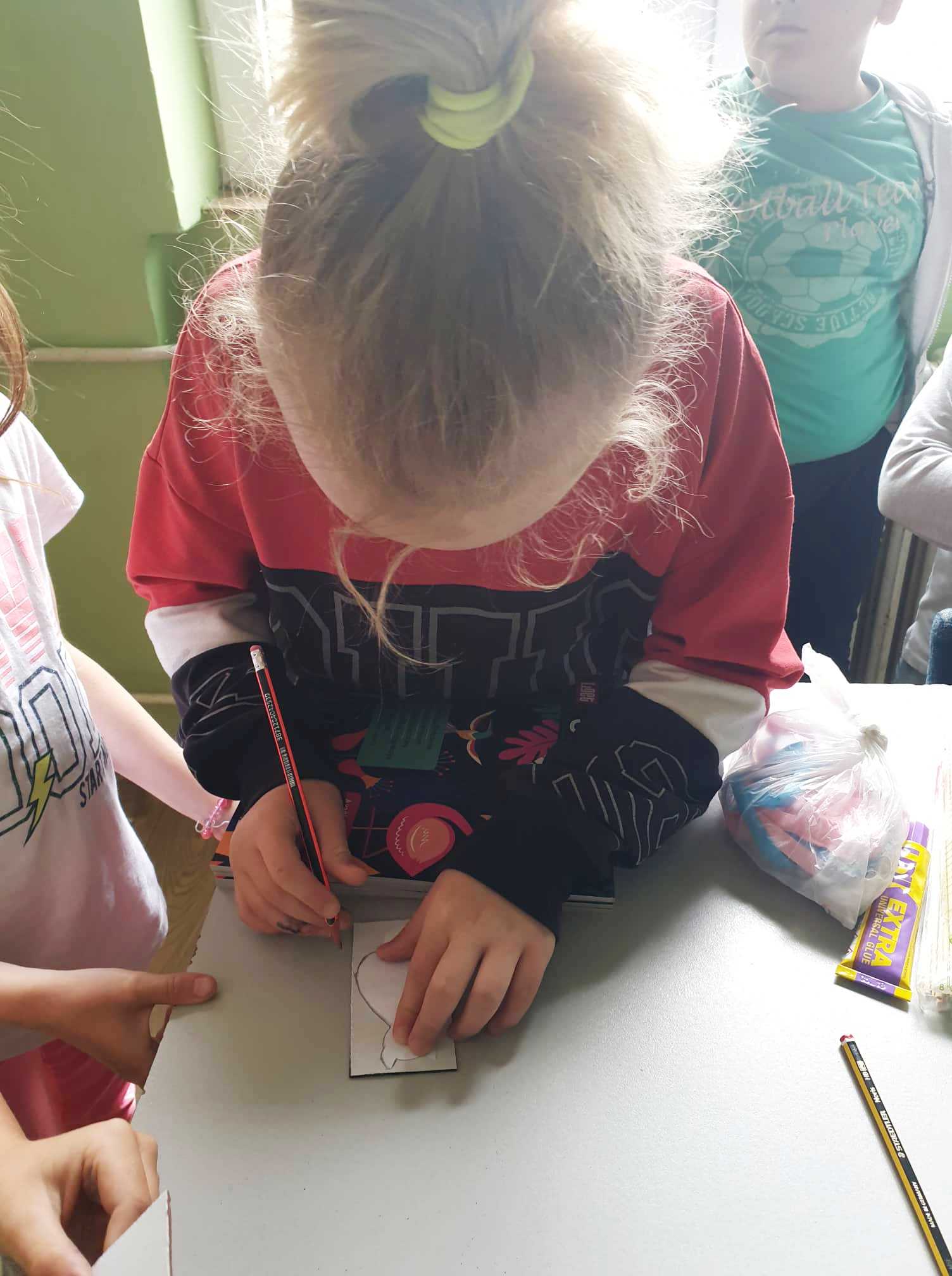 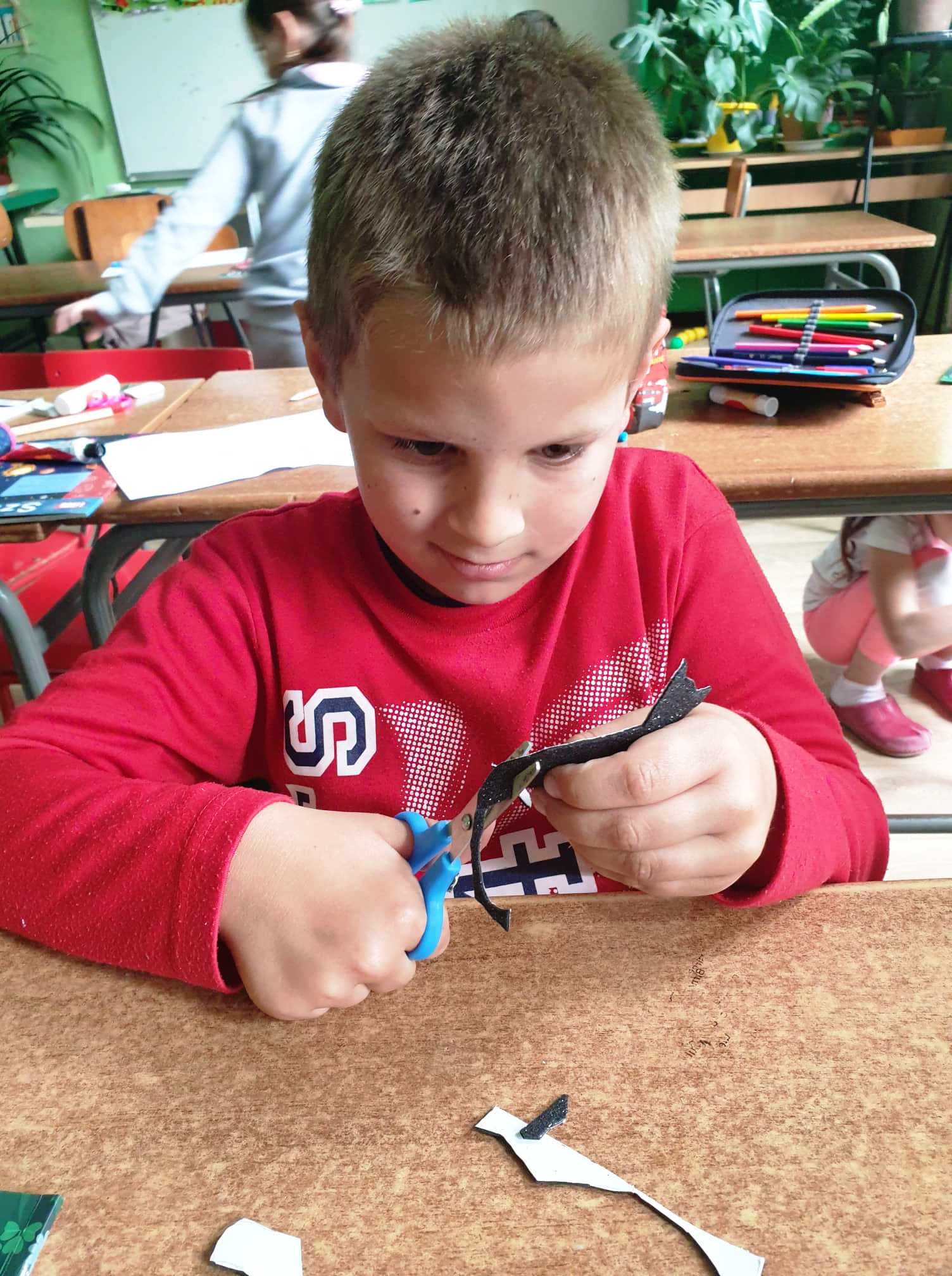 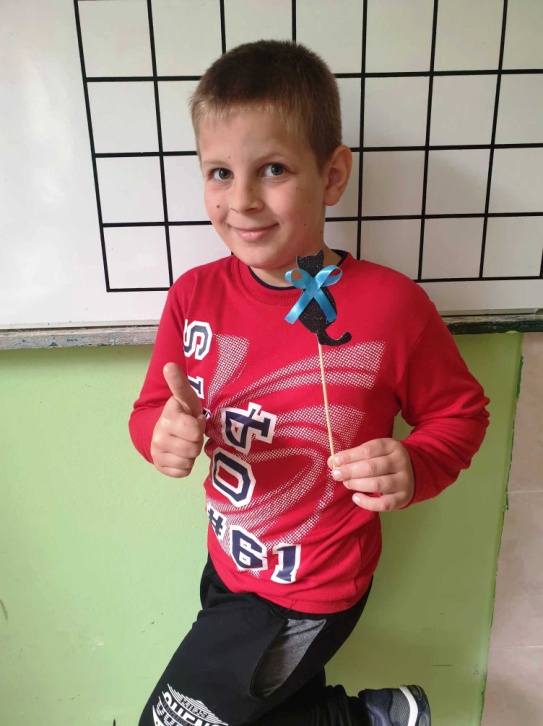 